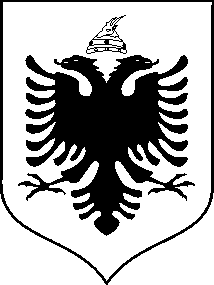 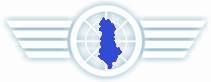                          REPUBLIKA E SHQIPËRISË     MINISTRIA E TRANSPORTIT DHE INFRASTRUKTURËS                                                Autoriteti i Aviacionit Civil i ShqipërisëStatistikat e pasagjerëve dhe fluturimeve në Aeroportin Ndërkombëtar "Nënë Tereza"Statistics of passengers and flights at “Mother Teresa” International Airport2014Numri i pasagjerëve – Passenger Traffic2005-2014Fluturimet – Flight Movements 2005-2014Pasagjerët sipas muajve – Passengers by month2014Pasagjerët sipas operatorëve ajrorë – Passengers by air operators2014Pasagjerët sipas destinacioneve – Passengers by destinations2014Pasagjerët sipas shteteve – Passengers by states2014Cargo 2014 (kg)